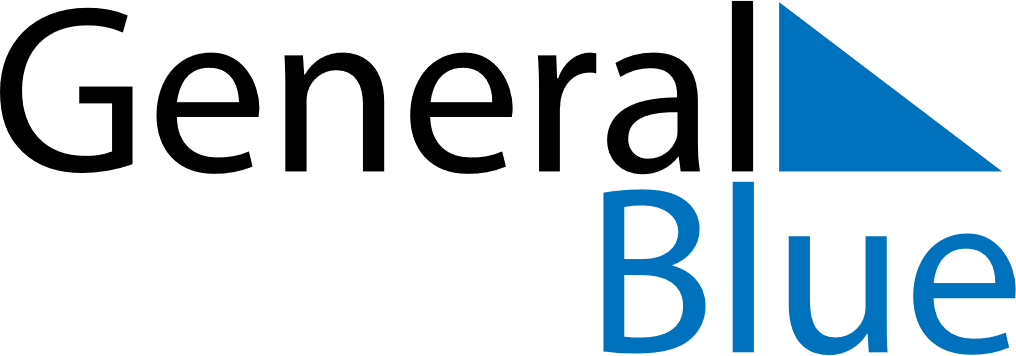 January 2020January 2020January 2020ItalyItalySUNMONTUEWEDTHUFRISAT1234New Year’s Day567891011Epiphany1213141516171819202122232425262728293031